 Head of Delegation & Roster Form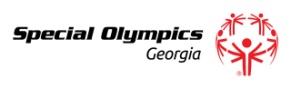 List each Athlete, Unified Partner, Coach and (HOD) Head of Delegation that is in your quota & check the correct box indicating their role at this competition.  If an athlete in a wheelchair or Level A athlete needs special housing on the ground floor, place an “S” in the box labeled Wheelchair or Level A.  If a wheelchair athlete or level A athlete does not require ground floor housing, place a check in the box labeled wheelchair or level A.  Only those listed on this housing form will have sleeping space reserved for them.NOTE:  WE HOUSE 4 TO A ROOM IN DOUBLE ROOMS AND KING ROOMS WITH PULLOUT SOFAS.((Updated 9/26/12)Our Agency does NOT need HousingOur Agency does NOT need HousingOur Agency does NOT need HousingOur Agency does NOT need HousingOur Agency does NOT need HousingOur Agency does NOT need HousingOur Agency does NOT need HousingCheck this box if attending for DAY ONLYCheck this box if attending for DAY ONLYCheck this box if attending for DAY ONLYCheck this box if attending for DAY ONLYCheck this box if attending for DAY ONLYCheck this box if attending for DAY ONLYCheck this box if attending for DAY ONLYAlternate  Head of Delegation:                                                            Alternate  Head of Delegation:                                                            Alternate  Head of Delegation:                                                            Alternate  Head of Delegation:                                                            Alternate  Head of Delegation:                                                            Alternate  Head of Delegation:                                                            Cell Phone: (       )                                     Service Provider:Cell Phone: (       )                                     Service Provider:Cell Phone: (       )                                     Service Provider:Cell Phone: (       )                                     Service Provider:Cell Phone: (       )                                     Service Provider:Cell Phone: (       )                                     Service Provider:Cell Phone: (       )                                     Service Provider:Cell Phone: (       )                                     Service Provider:Cell Phone: (       )                                     Service Provider:Head of Delegation (attending games):  Head of Delegation (attending games):  Head of Delegation (attending games):  Head of Delegation (attending games):  Head of Delegation (attending games):  Head of Delegation (attending games):  Mailing Address: Mailing Address: Mailing Address: Mailing Address: Mailing Address: Mailing Address: City:City:State:State:Zip:Zip:Cell Phone: (      )                                 Cell Phone: (      )                                 Service Provider:Service Provider:Service Provider:Service Provider:To be used during Games WeekendTo be used during Games WeekendTo be used during Games WeekendTo be used during Games WeekendEmail:Email:Fax: (     )Fax: (     )Fax: (     )Fax: (     )Area #:                                  Agency Name: ____________________________Males - NameMales - NameAthletePartnerCoach / ChaperoneHODWchairLevel ADay Only  1234567891011121314FEMALES - NameFEMALES - NameAthletePartnerCoach / ChaperoneHODWchairLevel ADay Only1234567891011121314